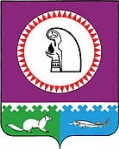 п.г.т. ОктябрьскоеО применении автоматизированного распределения обучающихся, выпускников прошлых лет, организаторов по аудиториям при проведении государственной итоговой аттестации обучающихся по образовательным программам среднего общего образования в 2014 году  В соответствии с Порядком проведения государственной итоговой аттестации обучающихся по образовательным программам среднего общего образования, утвержденным приказом Министерства образования и науки Российской Федерации       от 26.12.2013 № 1400, приказа  Департамента образования и молодежной политики Ханты-Мансийского автономного округа – Югры от 08.04.2014 № 387 «О применении автоматизированного распределения обучающихся, выпускников прошлых лет, организаторов по аудиториям при проведении государственной итоговой аттестации обучающихся по образовательным программам среднего общего образования в 2014 году», на основании решения Государственной экзаменационной комиссии Ханты-Мансийского автономного округа-Югры (протокол от 31 марта 2014 года №1),  в целях обеспечения качественного проведения государственной итоговой аттестации обучающихся, выпускников прошлых лет, организаторов по аудиториям при проведении государственной итоговой аттестации обучающихся по образовательным программам среднего общего образования на территории Октябрьского района в 2014 году, ПРИКАЗЫВАЮ:Отделу общего образования и молодежной политики администрации Октябрьского района (Габдулисманова С.Н.) обеспечить контроль за применением автоматизированного распределения обучающихся, выпускников прошлых лет, организаторов по аудиториям по каждому учебному предмету государственной итоговой аттестации обучающихся по образовательным программам среднего общего образования в соответствии с инструкцией, разработанной Автономным учреждением дополнительного профессионального образования Ханты-Мансийского автономного округа – Югры «Институт развития образования» - организацией, уполномоченной осуществлять функции Регионального центра обработки информации.Муниципальному казенному учреждению «Центр развития образования октябрьского района» обеспечить применение автоматизированного распределения обучающихся, выпускников прошлых лет, организаторов по аудиториям по каждому учебному предмету государственной итоговой аттестации обучающихся по образовательным программам среднего общего образования в соответствии с инструкцией, разработанной Автономным учреждением дополнительного профессионального образования Ханты-Мансийского автономного округа – Югры «Институт развития образования» - организацией, уполномоченной осуществлять функции Регионального центра обработки информации.Руководителям общеобразовательных организаций, на базе которых открыты пункты проведения экзаменов обеспечить применение автоматизированного распределения обучающихся, выпускников прошлых лет, организаторов по аудиториям по каждому учебному предмету государственной итоговой аттестации обучающихся по образовательным программам среднего общего образования в соответствии с инструкцией, разработанной Автономным учреждением дополнительного профессионального образования Ханты-Мансийского автономного округа – Югры «Институт развития образования» - организацией, уполномоченной осуществлять функции Регионального центра обработки информации.Контроль исполнения приказа возложить на заместителя начальника Управления образования и молодежной политики Соколову Г.Д.Начальник Управления						Т.Б. КиселеваИсполнитель:Методист МКУ «ЦРО»Слободяник Елена Александровна, тел. 8(34678)28-114, эл. адрес SlobodyanikEA@oktregion.ruАдминистрация Октябрьского районаУПРАВЛЕНИЕ ОБРАЗОВАНИЯ И МОЛОДЕЖНОЙ ПОЛИТИКИПРИКАЗАдминистрация Октябрьского районаУПРАВЛЕНИЕ ОБРАЗОВАНИЯ И МОЛОДЕЖНОЙ ПОЛИТИКИПРИКАЗАдминистрация Октябрьского районаУПРАВЛЕНИЕ ОБРАЗОВАНИЯ И МОЛОДЕЖНОЙ ПОЛИТИКИПРИКАЗАдминистрация Октябрьского районаУПРАВЛЕНИЕ ОБРАЗОВАНИЯ И МОЛОДЕЖНОЙ ПОЛИТИКИПРИКАЗАдминистрация Октябрьского районаУПРАВЛЕНИЕ ОБРАЗОВАНИЯ И МОЛОДЕЖНОЙ ПОЛИТИКИПРИКАЗАдминистрация Октябрьского районаУПРАВЛЕНИЕ ОБРАЗОВАНИЯ И МОЛОДЕЖНОЙ ПОЛИТИКИПРИКАЗАдминистрация Октябрьского районаУПРАВЛЕНИЕ ОБРАЗОВАНИЯ И МОЛОДЕЖНОЙ ПОЛИТИКИПРИКАЗАдминистрация Октябрьского районаУПРАВЛЕНИЕ ОБРАЗОВАНИЯ И МОЛОДЕЖНОЙ ПОЛИТИКИПРИКАЗАдминистрация Октябрьского районаУПРАВЛЕНИЕ ОБРАЗОВАНИЯ И МОЛОДЕЖНОЙ ПОЛИТИКИПРИКАЗАдминистрация Октябрьского районаУПРАВЛЕНИЕ ОБРАЗОВАНИЯ И МОЛОДЕЖНОЙ ПОЛИТИКИПРИКАЗ«30»апреля 2014г.№374-од